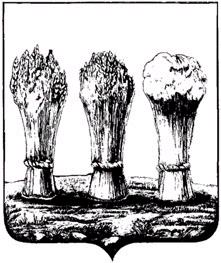 от_________________№___________О внесении изменений в постановление администрации г. Пензы от 05.04.2012 № 356 «О выдаче специального разрешения на движение по автомобильным дорогам местного значения города Пензы транспортного средства, осуществляющего перевозку опасных, тяжеловесных и (или) крупногабаритных грузов»В целях приведения в соответствие с действующим законодательством и руководствуясь ст. 33 Устава города Пензы, Администрация города Пензы постановляет:В постановление администрации г. Пензы от 05.04.2012 № 356 «О выдаче специального разрешения на движение по автомобильным дорогам местного значения города Пензы транспортного средства, осуществляющего перевозку опасных, тяжеловесных и (или) крупногабаритных грузов» (далее – Постановление) внести следующие изменения:1.1. В названии Постановления слово «опасных» исключить;1.2. В преамбуле Постановления слова «Приказом Минтранса РФ от 04.07.2011 № 179 «Об утверждении Порядка выдачи специального разрешения на движение по автомобильным дорогам транспортного средства, осуществляющего перевозку опасных грузов» исключить;1.3. Пункт 1 Постановления изложить в следующей редакции:«1. Управлению жилищно-коммунального хозяйства города Пензы осуществлять выдачу специальных разрешений на движение по автомобильным дорогам местного значения города Пензы транспортного средства, осуществляющего перевозку тяжеловесных и (или) крупногабаритных грузов, в соответствии с Порядком выдачи специального разрешения на движение по автомобильным дорогам транспортного средства, осуществляющего перевозки тяжеловесных и (или) крупногабаритных грузов, утвержденным Приказом Минтранса России от 24.07.2012 № 258.».2. Признать утратившим силу п. 1.3 постановления администрации г. Пензы от 17.12.2013 № 1511/1 «О внесении изменений в постановление администрации города Пензы от 05.04.2012 № 356 «О выдаче специального разрешения на движение по автомобильным дорогам местного значения города Пензы транспортного средства, осуществляющего перевозку опасных грузов».3. Опубликовать настоящее постановление в средствах массовой информации и разместить на официальном сайте администрации города Пензы в сети Интернет.4. Контроль за исполнением настоящего постановления возложить на заместителя главы администрации города по городскому хозяйству, Управление жилищно-коммунального хозяйства города Пензы.Глава администрации города                                                       Ю.И. Кривов